3GPP TSG-SA WG4 Meeting #127	S4-240219Sophia-Antipolis, France, 29 January - 2 February 2024	revision of S4aV230129Source:	Interdigital Finland OyTitle:	[FS_ARMRQoE] Editor’s note on accuracy level computationSpec:	3GPP TR 26.812 v1.0.0Agenda item:	9.7Document for:	Discussion and Agreement1. IntroductionThe pose error and time error metrics for the predicted pose for rendering are defined in the technical report. In the measurement procedure in clause 6.3.5.3, the XR application may use the status information returned with the pose estimation from the XR runtime to compute an accuracy level of that pose estimation.A Note following the measurement procedure details how to get the status information related to the pose estimation with the Kronos OpenXR API.  An editor’s note remains in clause 6.3.5.3 about the computation of the accuracy level using the XrViewStateFlags is FFS.The contribution S4aV230129 was presented at the 3GPP SA4 Video SWG Telco on January 16, 2024.Discussion:Liangping: How do you derive the accuracy level? From OpenXR?Stephane: very simple formula. We have 8 different cases, no specific mathematics. Maybe we could have something betterGilles: concur with Liangping’s conclusion. Maybe we can have some level providing a percentage?Stephane: could also be a possibility, kind of a different proposalImed: We should add an exact measurement, and not an accuracy definition. These bits just say whether you can use them or not. Should not codify as a value, just convey them.In 3DoF, orientation more important than position !Gilles: seems to be better addressed in offline. Accuracy level not good.2. Reason for ChangesThe contribution proposes to address the editor’s note in clause 6.3.5.3 “the computation of the accuracy level using the XrViewStateFlags is FFS.”We propose an example of use of the status information related to the pose estimation to deduce an accuracy level (renamed confidence status) of the calculated Viewer Pose Predicted Error with Kronos OpenXR API.The Confidence status may be reported in the Viewer Pose Predicted Error metric.2.1 Kronos OpenXR specification on xrLocateViewsThe XR application queries for a predicted pose on steps 5 and 15 in the measurement procedure. Those can be achieved by calling the function xrLocateViews with the Kronos OpenXR API.In the Kronos OpenXR documentation (https://registry.khronos.org/OpenXR/specs/1.0/man/html/xrLocateViews.html), the xrLocateViews function is defined as:Parameters Descriptions :The XrViewState structure contains additional state data.The structure XrViewState contains a field XRViewStateFlagsIn XrViewStateFlags field, it contains a bitmask of XrViewStateFlagBits indicating state for all views.The definition of state values returns for views are the following:2.2 Validity and tracking status of the predicted poseAs described above, the following XrViewStateFlags flags in the XrViewState provide information on the validity and the tracking of both components (position and orientation) of the predicted/estimated pose information.-	XR_VIEW_STATE_ORIENTATION_VALID_BIT-	XR_VIEW_STATE_POSITION_VALID_BIT-	XR_VIEW_STATE_POSITION_TRACKED_BIT-	XR_VIEW_STATE_ORIENTATION_TRACKED_BITThe status flags information must be checked in steps 7bis and 18 of the measurement procedure before using the predicted pose. The status flags information may be transmitted with the pose information in step 8.2.3 Confidence status of the Pose ErrorIn step 18 of the measurement procedure, the XR Application computes a pose error using the predicted poses of the step 7 and 17 (P.predicted1 and P.predicted2).In Table 6.3.5.2-1 - Viewer Pose Prediction Error of TR 26.812, the Viewer Pose Prediction Error reports separately the errors on position and orientation components. Therefore, the validity and tracking status can be independently checked on the two components (position and orientation) to get a confidence on the error per component. Table 6.3.5.2-1: Viewer Pose Prediction ErrorThe confidence of the position and orientation error depends on the validity and tracking status of the two predicted poses (P.predicted1, P.predicted2). For example, if the orientation of the first pose P.predicted1 is tracked and the orientation of the second pose P.predicted2 is untracked, then the resulting orientation error (P.predicted1, P.predicte2) is uncertain or with a low level of confidence.Combining the validity and tracking status of the two predicted poses give the confidence of the position and orientation error listed in table 2 and table 3. Combining the validity and tracking status is performed on each component (position and orientation) of the poses to get a confidence status on the pose error per component.Table 2 – Confidence status in the Position component of the Pose Error.“X” means “”Table 3 – Confidence status in the Orientation component of the Pose Error.“X” means “”3. ConclusionWe propose to rename the accuracy level to confidence status to better reflect its purpose.And we propose an example to derive the confidence status of the pose error using Kronos OpenXR API to address the editor’s note in clause 6.3.5.3 “the computation of the accuracy level using the XrViewStateFlags is FFS.”4. ProposalBased on the above discussion, it is proposed to agree the following changes to 3GPP TR 26.812.* * * First Change * * * *6.3.5	Pose error and time error6.3.5.1	BackgroundThe rendering process may use a predicted pose for rendering. The pose error (the difference between the pose used for rendering and the pose at the actual display time) affects the match can cause motion sickness, although the XR Runtime can mitigate the impact of pose errors to some extent by reprojection. Thus the pose error is a relevant metric for QoE.The pose error depends on the time error (for a rendered frame, how much the predicted display time is off from the actual display time). The time error can be used as a control knob by the rendering process and the communication network to adjust the respective delays in optimizing the QoE. Therefore, the time error is a relevant metric for QoE optimization.6.3.5.2	Metric descriptionAs described in clause 6.2.1.1, a pose can be described by a position and an orientation in space relative to an XR Space.  Viewer Pose Prediction Error QoE metric is defined in the below table 6.3.5.2-1Table 6.3.5.2-1: Viewer Pose Prediction ErrorThe view is an integer value specifying left or right eye. In OpenXR this corresponds to view index in XrViewConfigurationProperties and XrCompositionLayerProjection. As an example, the deviation of actual and predicated pose information can be summarized into a single metirc as formula 6.3-1. In this formula, DevposPredError means the deviation of actual and predicated pose information. α and β represent the weights of the deviation of position and orientation respectively, the weights may be set based on the implementation or application. PA, PP refer to the actual position and the predicted position respectively, with (x,y,z) indicating their respective Cartesian coordinates , and QA ,QP refer to the actual orientation and the predicted orientation respectively, expressed as unit quaternions and Q-1 indicates the quaternion conjugation operation.
6.3-1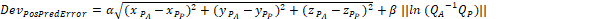 Note that the actual pose may not be known during an XR session.6.3.5.3	Measurement procedureA measurement procedure for the scenario of cloud-based rendering is shown in Figure 5.2.3-1. The XR Runtime and the XR Application may be on a same device such as a UE, or on difference devices such as an AR glasses (which hosts the XR Runtime) and a UE (which hosts the XR Application). The steps are as follows:1)	The XR Application estimates the round-trip time (RTT) between the XR application and the Edge Application Server (EAS).2)	The XR Application queries for the next display time. This (and step 3) can be achieved by calling the xrWaitFrame function in OpenXR.3)	The XR Runtime replies with the next display time. 4)	The XR application predicts a display time – an initial prediction – and the use of initial is because a second prediction/estimation will be made later. This predicted display time is called T2.predicted1.5)	The XR application queries for a predicted pose at the initial predicted display time T2.predicted1. Calling the function xrLocateViews in OpenXR can achieve this step and step 7.6)	The XR Runtime predicts the pose, and the prediction occurs at time T1.7)	The XR Runtime returns the predicted pose (P.predicted1) including status flags information. 7bis)	The XR application  the (.predicted1)  .8)	The XR application sends the predicted pose (P.predicted1) and the associated initial predicted display time (T2.predicted1) to the EAS.9)	The EAS renders for the predicted pose (P.predicted1), and compresses the rendered frame.10)	The EAS returns the rendered frame along with the initial predicted display time (T2.predicted1) to the XR Application.11)	The XR Application sends the rendered frame to the XR Runtine, e.g., via swapchain. This can be achieved by calling the xrReleaseSwapchainImage function in OpenXR. The XR Application passes the display time used for the rendering the frame, and this can be achieved by calling the xrEndFrame function in OpenXR.  12)	The XR Application queries for the predicted display time. This is intended to get a more accurate prediction of the display time than the one in step 4, because there is less time to predict into the future at this moment.13)	The XR Runtime returns an updated prediction of the display time (T2.predicted2).14)	The XR Runtime performs reprojection for pose correction. The actual display play time is called T2.actual.  15)	The XR Application queries for the pose associated with the updated prediction of the display time (T2.predicted2). This can be achieved by calling the xrLocateViews function in OpenXR.16)	The XR Runtime does pose estimation.17)	The XR Runtime returns a pose estimate (P.predicted2) including status flags information. 18)	The XR Application (.predicted2)  the pose (P.predicted2)  step 17 and the (.predicted1)  step 7bis. Then the XR Application computes a pose error estimate (P.predicted1 – P.predicted2) and a time error estimate(T2.predicted1 – T2.predicted2)  (.predicted2).  Figure 6.3.5.3-1: The procedure for measuring the pose error and time error in pose predictionNote that two queries are used to predict the display time of a same frame. The first query occurs in step 2, and the query result is used to determine a target display time for the rendering process in step 4. The second query occurs much closer to the actual display time, as shown in steps 12-13, and thus provides higher accuracy. This is shown in Figure 6.3.5.3-2.Figure 6.3.5.3-2: The use of a second prediction (T2.predicted2) of the display time for better accuracy Note: to the  in 18 with the Khronos OpenXR API [22], the xrLocateViews function returns the status information related to the predicted/estimated pose in the XrViewState structure. XrViewStateFlags in the XrViewState are flags that give information validity and tracking of position and orientation-	XR_VIEW_STATE_ORIENTATION_VALID_BIT-	XR_VIEW_STATE_POSITION_VALID_BIT-	XR_VIEW_STATE_POSITION_TRACKED_BIT-	XR_VIEW_STATE_ORIENTATION_TRACKED_BIT* * * End of Changes * * * *// Provided by XR_VERSION_1_0XrResult xrLocateViews(    XrSession                         	session,    const XrViewLocateInfo*	viewLocateInfo,    XrViewState*                   	viewState,    uint32_t                            		viewCapacityInput,    uint32_t*                           	viewCountOutput,    XrView*                           	views);session is a handle to the provided XrSession.viewLocateInfo is a pointer to a valid XrViewLocateInfo structure.viewState is the output structure with the viewer state information.viewCapacityInput is an input parameter which specifies the capacity of the views array. The required capacity must be same as defined by the corresponding XrViewConfigurationType.viewCountOutput is an output parameter which identifies the valid count of views.views is an array of XrView.See Buffer Size Parameters chapter for a detailed description of retrieving the required views size.typedef struct XrViewState {    XrStructureType 		type;    void*        				next;    XrViewStateFlags 	viewStateFlags;} XrViewState;// Flag bits for XrViewStateFlagsstatic const XrViewStateFlags XR_VIEW_STATE_ORIENTATION_VALID_BIT = 0x00000001;static const XrViewStateFlags XR_VIEW_STATE_POSITION_VALID_BIT = 0x00000002;static const XrViewStateFlags XR_VIEW_STATE_ORIENTATION_TRACKED_BIT = 0x00000004;static const XrViewStateFlags XR_VIEW_STATE_POSITION_TRACKED_BIT = 0x00000008;Flag DescriptionsXR_VIEW_STATE_ORIENTATION_VALID_BIT indicates whether all XrView orientations contain valid data. Applications must not read any of the XrView pose orientation fields if this flag is unset. XR_VIEW_STATE_ORIENTATION_TRACKED_BIT should generally remain set when this bit is set for views on a tracked headset or handheld device.XR_VIEW_STATE_POSITION_VALID_BIT indicates whether all XrView positions contain valid data. Applications must not read any of the XrView::pose position fields if this flag is unset. When a view loses tracking, runtimes should continue to provide valid but untracked view position values that are inferred or last-known, so long as it’s still meaningful for the application to render content using that position, clearing XR_VIEW_STATE_POSITION_TRACKED_BIT until tracking is recovered.XR_VIEW_STATE_ORIENTATION_TRACKED_BIT indicates whether all XrView orientations represent an actively tracked orientation. This bit should generally remain set when XR_VIEW_STATE_ORIENTATION_VALID_BIT is set for views on a tracked headset or handheld device.XR_VIEW_STATE_POSITION_TRACKED_BIT indicates whether all XrView positions represent an actively tracked position. When a view loses tracking, runtimes should continue to provide valid but untracked view position values that are inferred or last-known, e.g. based on neck model updates, inertial dead reckoning, or a last-known position, so long as it’s still meaningful for the application to render content using that position.KeyKeyKeyKeyKeyKeyTypeDescriptionViewerPosePredictionErrorSetViewerPosePredictionErrorSetViewerPosePredictionErrorSetViewerPosePredictionErrorSetViewerPosePredictionErrorSetViewerPosePredictionErrorSetSetSet of viewer pose prediction errors.EntryEntryEntryEntryEntryObjectTime Time Time Time IntegerThe time when the predicted viewer pose is used for.viewviewviewIntegerThe view index (0 for left eye and 1 for right eye)Pose prediction errorPose prediction errorSetThe deviation between the actual and predicted pose.Position prediction errorVectorVector distance between the actual and predicted positionOrientation predictionerrorVectorQuaternion distance between the actual and predicted positionFoV prediction errorFoV prediction errorSetThe deviation between the actual and predicted FoV.Left errorfloatDifference between the actual and predicted left angle of FoVRight errorfloatDifference between the actual and predicted right angle of FoVUp errorfloatDifference between the actual and predicted Up angle of FoVDown errorfloatDifference between the actual and predicted Down angle of FOVFirst Pose (P.predicted1)First Pose (P.predicted1)First Pose (P.predicted1)Second Pose (P.predicted2)Second Pose (P.predicted2)Confidence status in the Position component of the Pose ErrorPosition statusPosition statusPosition statusPosition statusPosition statusConfidence status in the Position component of the Pose ErrorVALID_BITTRACKED_BITVALID_BITVALID_BITTRACKED_BIT0XXXXThe Pose error for the Position component cannot be estimated.XX00XThe Pose Error for the Position component cannot be estimated.10110The Pose Error for the Position component is uncertain. Low level of confidence.10111The Pose Error for the Position component is uncertain. Low level of confidence.11110The Pose Error for the Position component is uncertain. Low level of confidence.11111The Pose Error for the Position component is OK. High level of confidence.First Pose (P.predicted1)First Pose (P.predicted1)First Pose (P.predicted1)Second Pose (P.predicted2)Second Pose (P.predicted2)Confidence status in the Orientation component of the Pose ErrorOrientation statusOrientation statusOrientation statusOrientation statusOrientation statusConfidence status in the Orientation component of the Pose ErrorVALID_BITTRACKED_BITVALID_BITVALID_BITTRACKED_BIT0XXXXThe Pose error for the Orientation component cannot be estimated.XX00XThe Pose Error for the Position/Orientation component cannot be estimated.10110The Pose Error for the Orientation component is uncertain. Low level of confidence.10111The Pose Error for the Orientation component is uncertain. Low level of confidence.11110The Pose Error for the Orientation component is uncertain. Low level of confidence.11111The Pose Error for the Orientation component is OK. High level of confidence.